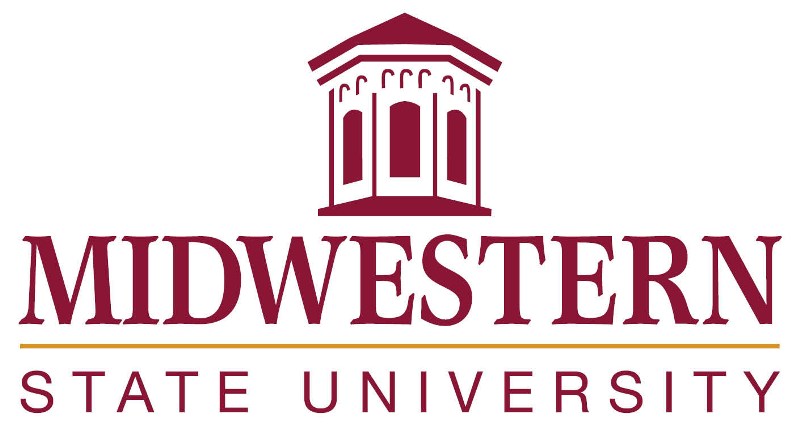 Transfer Course Equivalency GuideUse this checklist to mark the courses taken at Northwest Vista College.NWVC (Coding at Northwest Vista Coll.)	MSUACCOUNTING (ACCT)			ACCT_____	2301 Principles of Financial Acct	2143_____	2302 Principles of Managerial Acct	2243ANTHROPOLOGY (ANTH)	All courses	ELNAARABIC (ARAB)	All courses	ELNAART (ARTS)	ART_____	1301 Art Appreciation		1413_____ 	1311 Design I (2-D)		1113_____	1312 Design II (3-D)		1123_____ 	1316 Drawing I			1313_____	1317 Drawing II			1323_____ 	2316 Painting I			2313_____ 	2326 Sculpture I			2523_____ 	2333 Printmaking I		2153_____ 	2346 Ceramics I			2613_____	2356 Photography I		2013	All other courses	ELNAASTRONOMY (ASTR)                                      	All courses                                          ELNABIOLOGY (BIOL)	 BIOL_____ 	1322 Nutrition & Diet Therapy	1333_____     1406 Biology for Sci Major I              1114_____     1407 Biology for Sci Major II             1214_____ 	1411 General Botany		1544_____	1413 General Zoology		1144_____	2389 Academic Cooperative	NT_____	2401 Human Anatomy & Phys. I 	1134_____	2402 Human Anatomy & Phys. II 	1234_____     2420 Micro for Nursing/Allied Hlth   2144_____	2421 Microbiology		2144	All other courses			ELNABUSINESS (BUSI, BMGT, IBUS, MRKG)	BUAD_____ 	1301 Business Principles		1033	All other courses			ELNA	All BMGT, IBUS, MRKG courses     WEBUSINESS COMPUTER INFORMATIONSYSTEMS (BCIS)			MIS_____	1305 Business Computer Appl.	2003NWVC (Coding at Northwest Vista Coll.)	MSUCHEMISTRY (CHEM)			CHEM_____	1305 Intro. Chemistry I		1103_____     1111 Gen Chemistry I Lab                  1141_____     1112 Gen Chem II Lab                        1241_____     1311 Gen Chemistry I Lecture            1143_____     1312 Gen Chem II Lecture                  1243_____	1411 General Chemistry I		1141/1143_____	1412 General Chemistry II		1241/1243_____	2123/2323 Organic Chemistry I	2003/2001_____	2125/2325 Organic Chemistry II	2013/2011_____	2423 Organic Chemistry I		2003/2001	All other courses			ELNACHINESE (CHIN)All courses			ELNACOMMUNICATIONS (COMM)		MCOM_____	1307 Intro. to Mass Comm.		1233_____	2311 Media Writing	               1243_____     2366 Introduction to Cinema               2213	All other courses			ELNACOMPUTER SCIENCE (COSC)		CMPS_____	1301 Introduction to Computing	1013	All other courses			ELNACRIMINAL JUSTICE (CRIJ)		CRJU_____	1301 Intro. to Criminal Justice	1113_____	1306 Court Systems and Practices	2933_____	2313 Correctional Sys. & Practices	2243_____	2328 Police Systems and Practices	2233	All other courses			ELNADANCE (DANC)	All courses			ELNADRAMA (DRAM)			THEA_____	1120 Theatre Practicum I		1121_____	1121 Theatre Practicum II		2121_____	1310 Introduction to Theatre	1503_____	1322 Stage Movement		2113_____	1330 Stagecraft I			1513_____	1341 Stage Make Up		1613_____	1351 Acting I			1403_____	2336 Voice for the Actor		1233_____	2361 Theatre History I		2433_____	2366 Introduction to Cinema	MCOM 2213_____	2389 Academic Cooperative	NT	All other courses			ELNAECONOMICS (ECON)			ECON_____	1301 Introduction to Economics	1333_____	2301 Prin of Macroeconomics	2333_____	2302 Prin of Microeconomics	2433NWVC (Coding at Northwest Vista Coll.)	MSUEDUCATION (EDUC, TECA)                                                     _____	1301 Intro. to the Teaching Prof.	EDUC 2013_____	1311 Educating Young Children	ECED 3103_____	1318 Wellness of Young Child	KNES 1933_____	2301 Special Populations	SPED 3613	All other courses                            ELNAENGINEERING (ENGR)			MENG_____	1201 Introduction to Engineering	1101_____	1304 Engineering Graphics I	1132_____	2301 Mechanics I: Statics		2113_____	2302 Mechanics II: Dynamics	2213_____     2332 Mechanics of Materials              2223	All other courses			ELNAENGLISH (ENGL)			ENGL_____	0100 Special Topics		NT_____	1301 Composition I		1143_____	1302 Composition II		1153_____	2322 British Literature I		2813_____	2323 British Literature II		2823_____	2327 American Literature I		2613_____	2328 American Literature II		2623_____	2332 World Literature I		2413_____	2333 World Literature II		2423	All other courses			ELNAENVIRONMENTAL SCIENCE (ENVR)        	All courses 			ELNAFRENCH (FREN)			FREN_____	1411 Elementary French I		1134_____	1412 Elementary French II	1234_____	2311 Intermediate French I	2133_____	2312 Intermediate French	II	2233GEOGRAPHY (GEOG)			GEOG_____    1303 World Regional Geography    2023_____	2389 Academic Cooperative	NT	All other courses			ELNAGEOLOGY (GEOL)			GEOS_____    1104/1304 Historical Geology         1234_____	1403 Physical Geology		1134_____	1404 Historical Geology		1234	All other courses			ELNAGERMAN (GERM)			GERM_____	1411 Elementary German I	1134_____	1412 Elementary German II	1234GOVERNMENT (GOVT)			POLS_____	2304 Intro. to Political Science	2523_____	2305 Federal Government	 	1433_____	2306 Texas Government		1333	All other courses			ELNANWVC (Coding at Northwest Vista Coll.)	MSUHISTORY (HIST)			HIST_____	1301 United States History I	1133_____	1302 United States History II	1233_____	2311 Western Civilization I	1333_____	2312 Western Civilization II	1433_____     2321 World Civilizations I              1353_____     2322 World Civilizations II            1453_____	2389 Academic Cooperative	NT	All other courses			ELNAHUMANITIES (HUMA)	All courses			ELNAJAPANESE (JAPN)	All courses			ELNAKINESIOLOGY (KINE)			EXPH_____	1304 Personal/Comm. Health I	1203_____	1306 First Aid			2213_____	Number of activity courses	ELNA	All other courses			ELNAMATHEMATICS (MATH)		MATH_____	0410 Elementary Algebra		0003_____	0320 Intermediate Algebra		1003_____	1314 College Algebra		1233_____	1316 Plane Trigonometry		1433____	1324 Math for Business & Soc. Sci.	1203_____	1332 Contemporary Math    	1053_____	1350 Math for Teachers I	               2033_____	1351 Math for Teachers II		2043_____    1414 College Algebra		1233_____    2318 Linear Algebra		2753_____	2412 Precalculus			1534_____	2413 Calculus I			1634_____	2414 Calculus II			1734_____	2415 Calculus III			2534	All other developmental courses	NT	All other courses			ELNAMEDICAL TERMINOLOGY (HITT)          ATRN______  1305 Medical Terminology I           2433MUSIC (MUAP, MUSI, MUEN)		MUSC_____	1116 Sight Sing & Ear Training I	1601_____	1117 Sight Sing & Ear Training II	2621_____    1181 Piano Class I 		1111_____    1182 Piano Class II		1121_____	1306 Music Appreciation		1033_____    1310 American Music                      1043_____    1311 Music Theory I 		1603_____    1312 Music Theory II 		2623______	2181 Piano Class III		1131	All other courses			ELNA NWVC (Coding at Northwest Vista Coll.)	MSUPHILOSOPHY (PHIL)			PHIL_____	1301 Introduction to Philosophy	1033_____	2303 Introduction to Logic	1533_____	2306 Introduction to Ethics	2033_____    2307 Intro to Social & Poli Phil	2133	All other courses			ELNAPHYSICS (PHYS)			PHYS_____	1101/1301 General Physics I	1144_____	1102/1302 General Physics II	1244_____	2425 University Physics I		1624_____	2426 University Physics II		2644	All other courses			ELNAPSYCHOLOGY (PSYC)			PSYC_____	2301 General Psychology		1103_____	2389 Academic Cooperative	NT	All other courses			ELNASOCIAL WORK (SOCW)			SOWK______	2361 Intro to Social Work		2423	2389 Academic Cooperative	NT			All courses			ELNASOCIOLOGY (SOCI)			SOCL_____	1301 Introductory Sociology	1133_____	1306 Social Problems		2333	All other courses			ELNASPANISH (SPAN)			SPAN_____	1411 Elementary Spanish I	1134_____	1412 Elementary Spanish II	1234_____	2311 Intermediate Spanish I	2133_____	2312 Intermediate Spanish	 II	2233	All other courses			ELNASPEECH (SPCH)				SPCH_____	1311 Intro. to Speech Comm.	1133_____	1315 Public Speaking		1133_____	1318 Interpersonal Comm.		2423All other courses			ELNATotal Hours at Northwest Vista 	_____		*Workforce Education	3D AnimationAdministrative Computer TechnologyAdvanced Water Treatment TechnologyAlcohol/Drug Abuse CounselingAllied HealthAmerican Sign LanguageAutomotiveBiotechnologyBraille Textbook TranscriberBusiness ManagementChild DevelopmentClinical Research CoordinatorCommercial and Advertising ArtCommunication System Installer and RepairerCommunity Health Liaison Computer and Information SciencesComputer ProgrammingData Processing TechnologyDigital MediaDigital VideoElectrical, Electronic & Comm. Engineering TechnologyElementary Educational TrainingEnglish as a Second LanguageEnvironmental Engineering TechGame DevelopmentHealth Information Technology/TechnicianHuman DevelopmentHuman RelationsIndustrial Manufacturing TechnologyInformation Technology CISCO CertificationInformation Technology SecurityInternational BusinessMarketingMultimedia Digital VideoMultimedia Technology SpecialistNanotechnologyNetworkingNew Media ArtsNew Media CommunicationPetroleum TechnologyPharmacyPhysical TherapyProcess TechnologyQuality Control TechnicianRadio/TV BroadcastingRadiologic SciencesReal EstateReceptionistRegistered NursingRespiratory CareRobotics TechnologySign LanguageSurgical TechnologyTelecommunications SciencesTelecommunications TechnologyVocational NursingVeterinary StudiesWaste Water OperationsWeb DesignerWeldingWood WorkingWind Energy